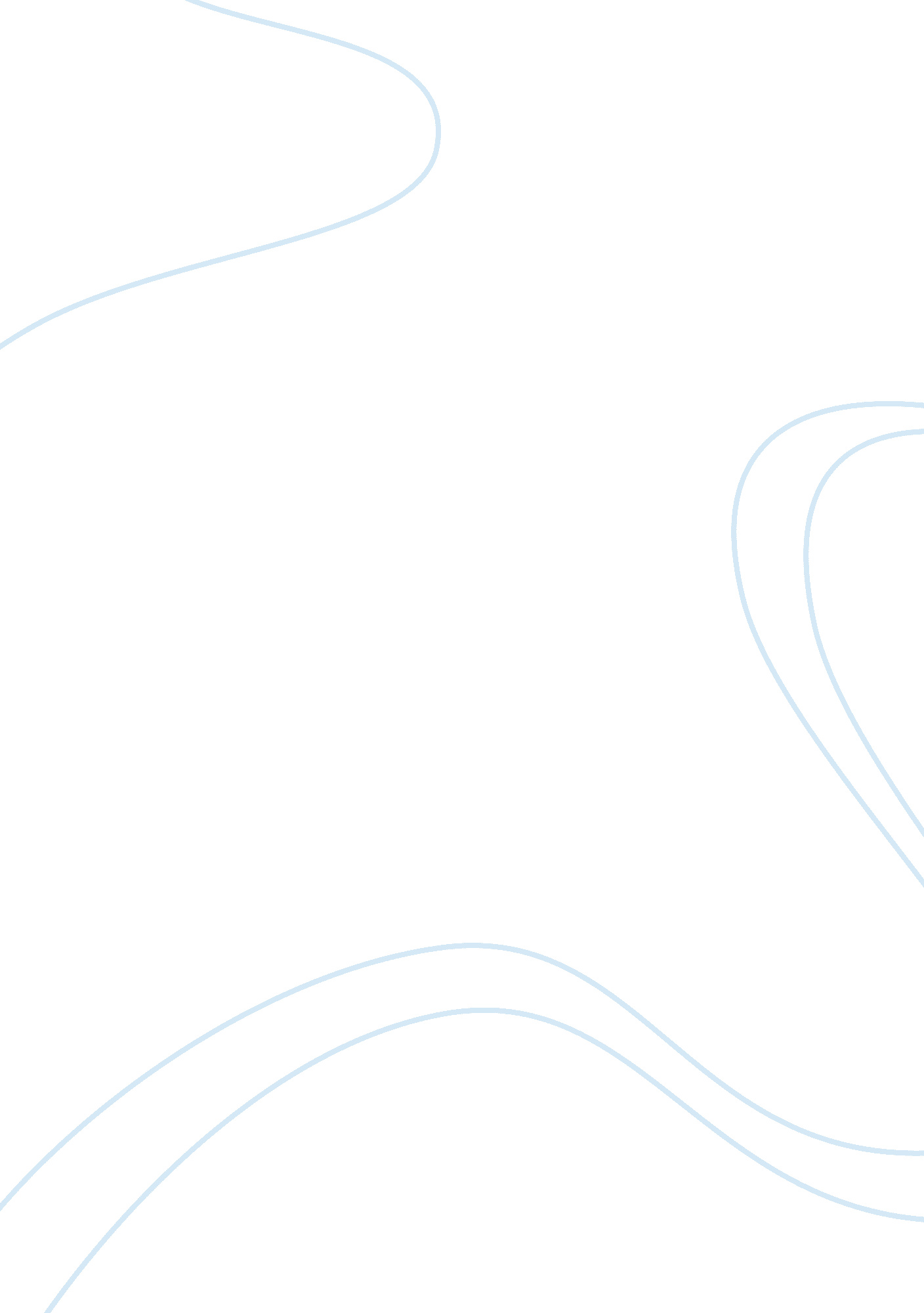 Monique greenTechnology, Internet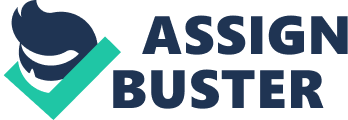 Monique Green October 30, 2012 Eng 121 Bethann Crust The internet is a great place for people to communicate. It has been a great hobby for some and a good opportunity for some businesses. In today’s world there are many ways that we can communicate or even reconnect with people; two of the most popular ways are Face book and Twitter. There are two main differences in Face book and Twitter, social relationship and update status. First, Face book is an ongoing system that is designed for social building, relationship, and the ability to reconnect with old friends and family. Face book allows users to update their status every minute of the day while at work, home, and even in cars. Face book allows us to play games, invite friends to join, updates and even do check ins when we are out on the town having fun with your friends. Even if you want to look up or try to find someone you have that capability with Face book you can search for people, read their bio’s and look picture that they post. Face book is a huge playground where everybody knows everybody and you don’t mind them looking at their profile or photos. However, Face book has the easiest way to search for someone all you need is a First name and the website will do the rest. It allows users to create events and send out invitations. With Face book you can upload more than one picture and have multiple photo albums, and there is no time setting for posting or updating status while on Facebook. Secondly, Twitter is another active social networking website that is popular. The difference in Twitter is that there is not a lot of social relationship or social building. Twitter is designed for keeping people updated on the current events and important topics. Twitter allows the user has the ability to follow people that they know and in return have people to follow them as well. The user can even follow celebrities, sports, and business. When updating on Twitter it is called a “ Tweet" and Face book is “ Status" update. Twitter is different from Face book because it allows the user to stay connected to friends, family, and Co-workers by letting them tweet something quick and simple like “ How was your day" and the answer is quick and simple as well. Twitter is more of a one way communication tool and Face book is a two communication tool. Twitter is a great place to find people that have the same interest as you or even business connection. In my opinion Twitter is geared more toward the younger generation and the college student that just want to be bloggers and have followers. Twitter privacy system is set up differently than Face book. With Twitter the users knows that their tweets are going to be public so that user has the option of approving their followers. With Face book there are two verifications to log into the system, and if someone sends you a request through Face book you still can view there profile without accepting the request. Both, Twitter and Face book are great social networking site, and will work for you depending on what you are using it for. Whether you looking to reconnect with friends and family or to follow people that you think are interesting, either website will work for you. Both websites are addictive in their own way. For instance, with Twitter you have users that Tweet and update their followers on what’s going on in their lives. Face book have some users that upload photos, update their status, and play games. Lastly, it all depends on what you are looking for when connecting with the social network. The internet will always be a good place to communicate and even find people, and as time goes on the internet becomes more and more user friendly. Face Book and Twitter will continue to be two of the most popular social networking sites, so whatever it is that you are into one of these sites will work for you. 